Домашнее задание по предмету «Беседы об искусстве»1 класс ДПОПТема урока: Камень. Кость. Эскизирование.Ознакомится с примерами и особенностями изображения камня и кости.Выполнение отдельно эскиз камня, кости, с применением изученного материала по предложенным образцам.Пример :рисунок.Выполнить эскизирование по предложенным ниже примерам: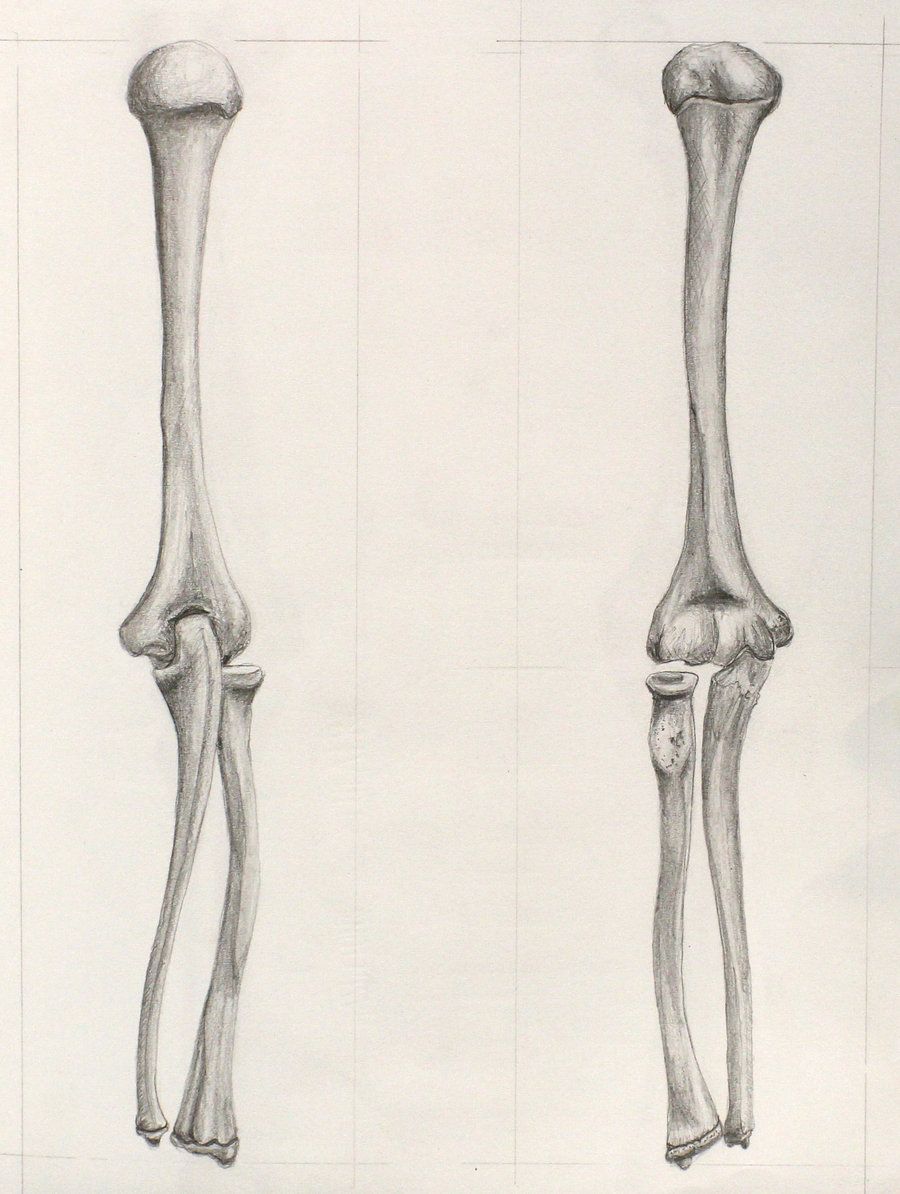 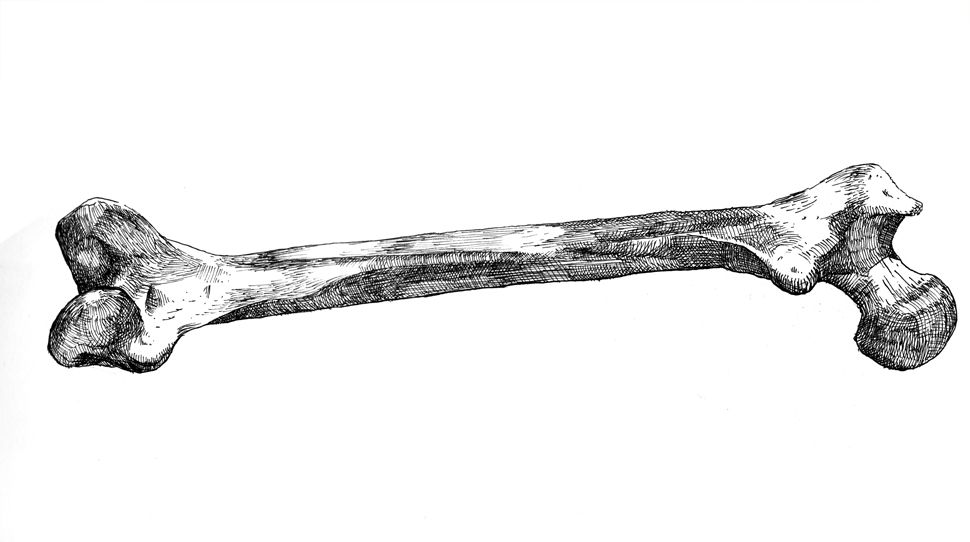 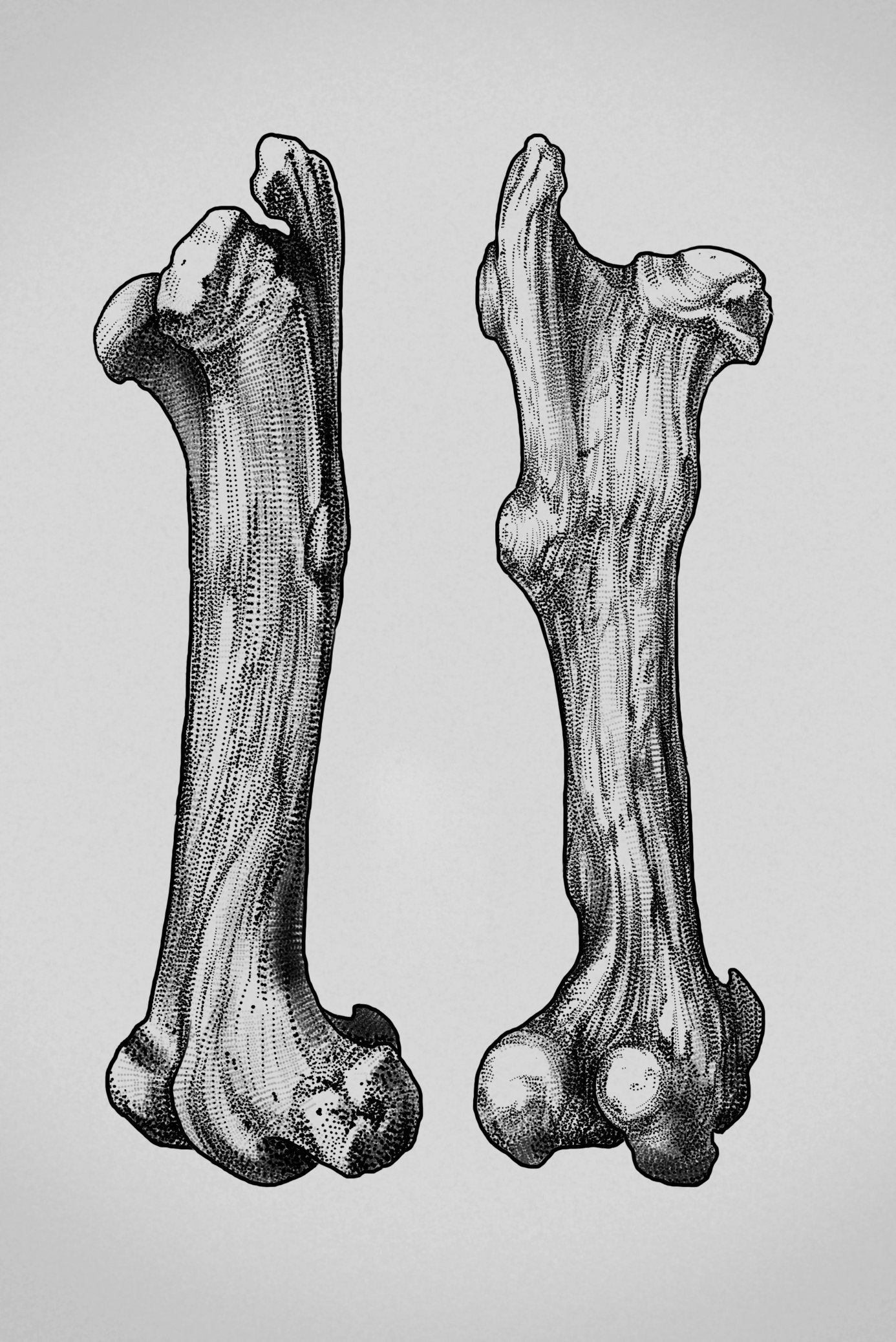 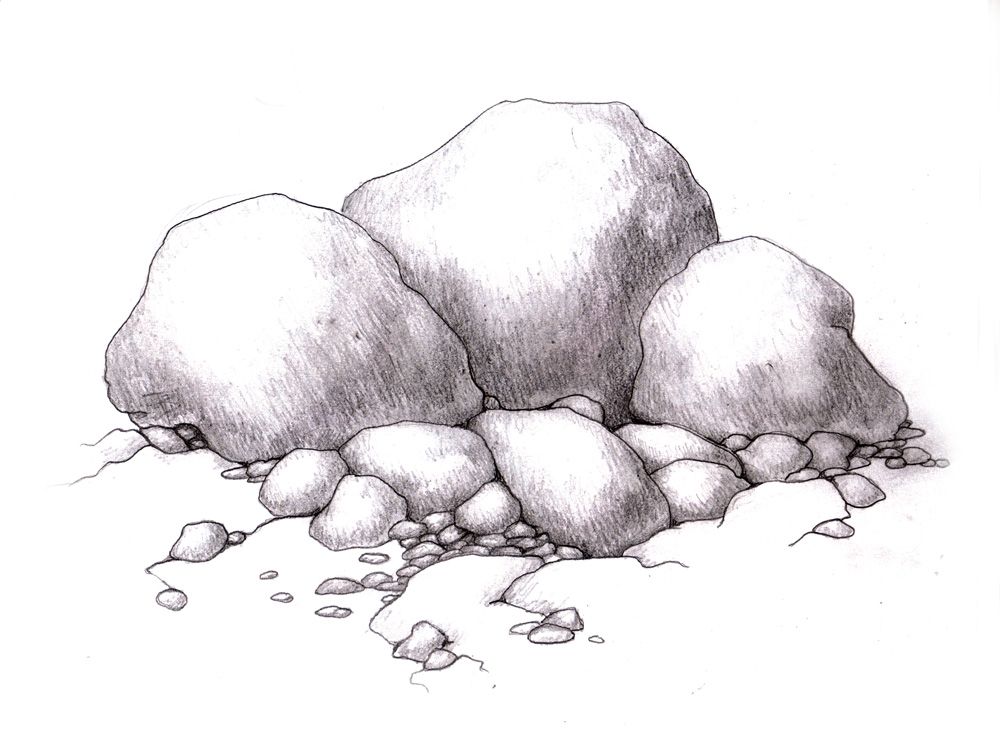 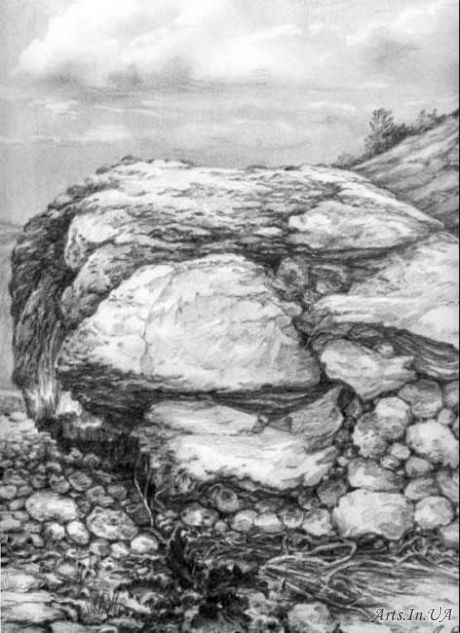 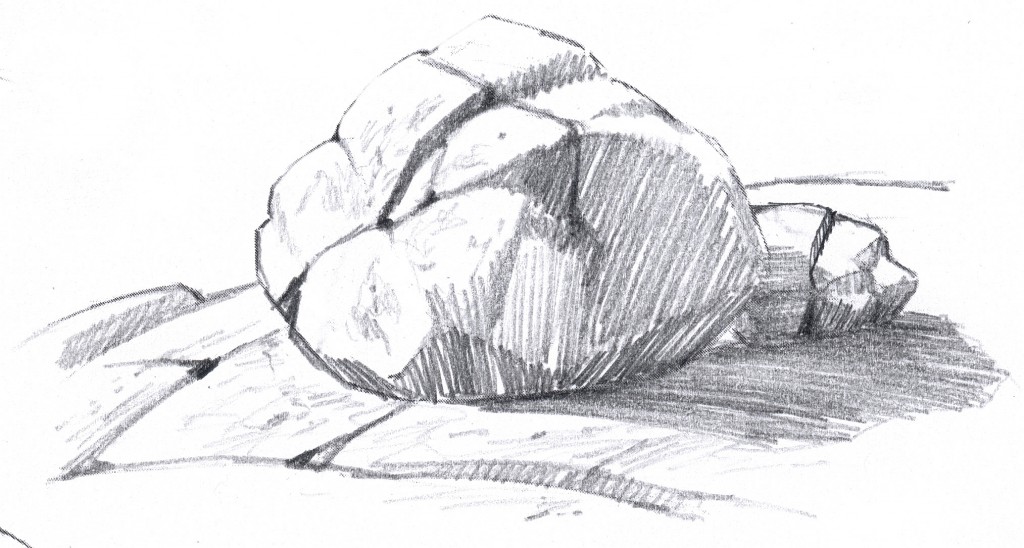 